Tělesná výchovaZacvičte si každý den alespoň 5 krát sestavu cviků „POZDRAV SLUNCI“ https://www.youtube.com/watch?v=9pEsmtExPFY
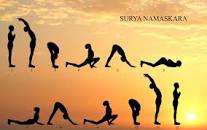 Až se sejdeme na hodině TV ve škole, společně si tuto sestavu zacvičíme a ohodnotíme.Každý den zařaďte do svého denního režimu libovolnou pohybovou aktivitu (dle svých možností) např.:Skákání přes švihadloChůze či běh do schodůCvičení dle hudby Posilovací cvičení (na břišní svaly, svaly horních končetiny, zádové svaly…)Protahovací cvičeníCvičení rovnováhyPočítají se i domácí práce úklidové, čistící ….Nezapomínejte – VE ZDRAVÉM TĚLE, ZDRAVÝ DUCH!!!Těším se na společné cvičení ve škole, mějte příjemné dny Kamila Kohoutová